My FlowerObtain a flower on a paper towel and a scalpel.Cut the flower in half to view the cross-section of the flower, using the scalpel. (Refer to the diagram below on how the flower should be cut.)Sketch a biological drawing of the cross-section of the flower you obtained on a separate sheet of paper provided and label the parts. Refer to the diagram below when needed. (Remind yourself with the checklist of biological drawings!)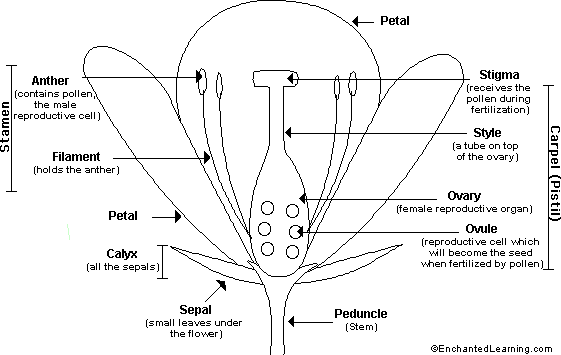 